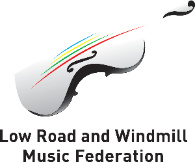 KS1 Priorities 2020-2021Key FocusOverviewTo raise attainment in Reading and Writing.Improve fluency- regular monitoring of readingGuided Reading sessions following ‘reading VIPERS’ strandsGuided Reading sessions to focus on modelling segmenting, blending, word-reading, intonation and expressionClass ‘Reading for pleasure’ sessions each week to introduce a range of text types, genres and vocabularyFamilies to be provided with books and question stems in duel languages where English is an additional language to encourage reading at homeGoogle classroom used to promote stories in different languages for families where the first language is not EnglishUse of word banks and sentence substitute tables to support EAL learners in WritingImprove spelling- weekly tests, common exception word lists sent home, teaching of phonics and word patternsEmphasis on spelling- weekly spelling session in Year 2 additional to Phonics taught, embedded into English lessons, included in homeworkPhonics embedded in all areas of the curriculum and modelled consistently by staff both verbally and in written formInterventions in place for target pupilsPromote reading at home- sticker charts, prizes and certificatesTo raise % of children passing phonic screening check.Daily teaching of PhonicsWhole class teaching of Phonics for Year 1, following pace and progression document to ensure coverageYear 2 grouped for Phonics lessons to plug gaps in knowledge of phoneme/grapheme correspondencesInterventions in place for target pupilsPhonic trackers to be kept up to date and gaps identified throughout the yearReal/Pseudo word lists to be sent homeTest children termlyGoogle classroom Phonics activities to focus on revisiting/revising phonemes as well as practicing segmenting/blending skillsRecovery hour used to boost targeted individuals in Phonics and ReadingPhonics starters introduced in English lessonsGolden grapheme introduced- 1 per dayTo strengthen communication with parents to build on links between home and school learning. Phone calls home each term to communicate pupil progress, behaviour and curriculum expectationsGoogle classroom updated daily for pupils absent/self-isolating, reflecting classroom practice‘Teacher Talk –Q & A’ section added to Google classroom as a means of communication for parents with the class teacherYear 1 homework to cover ’50 things to do before you’re five’ to encourage more parental interactionRegularly listen to pupils read and update home reading recordsHalf termly newsletters sent homeHomework and spellings set weekly on GCTo ensure that behaviour is well managed throughout the phase and expectations are of a consistently of a high standard.Follow school behaviour policyUse of positive reinforcement and restorative practiceObservations of colleaguesShare good practiseCalm corner introduced in each classroom for pupils to access if anxious around school returnPSHE sessions taught weekly and class daily check-in to support with pupil’s emotional well-beingTo work collaboratively with EYFS staff to discuss assessments at the end of F2 and to bridge the gap between the EYFS and Year 1 curriculum.Share findings from Year 1 pupil progress meetings with EYFS staff- termly meetingImprove understanding of EYFS assessmentShare end of Year 1 and 2 expectations with EYFS staff- highlight areas which need emphasisTransition meetings/ moderationYear 1 to take on Early Years approach to teaching and learning in Autumn termPeer observations across EYFS and Year1 to allow staff to share good practise, offer advice and feedback